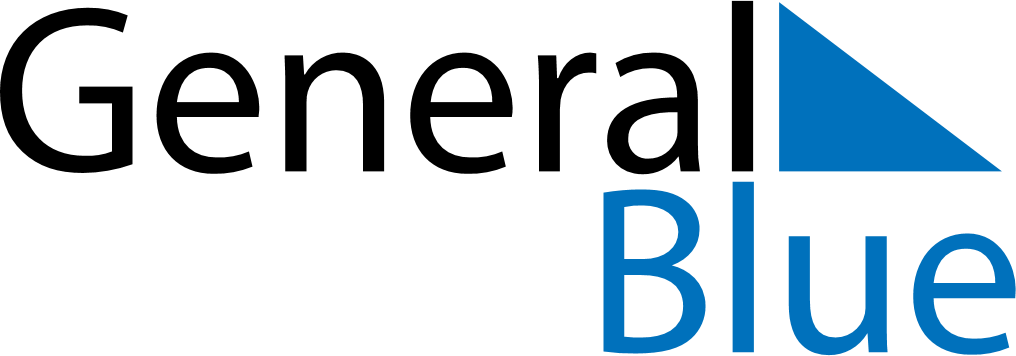 March 2023March 2023March 2023March 2023March 2023March 2023RomaniaRomaniaRomaniaRomaniaRomaniaRomaniaMondayTuesdayWednesdayThursdayFridaySaturdaySunday123456789101112Ziua Mamei13141516171819202122232425262728293031NOTES